IndexPart I: Background 1.1	Please provide the following information and supporting document(s):A copy of your certificate of incorporation/registration and business registration.If you have changed your name, please provide the relevant supporting documents.If you have been conducting business, please provide a copy of your latest audited financial statements and auditor’s report, if any.*	Date of registration is only applicable to a “registered non-Hong Kong company” as defined under the Companies Ordinance (Cap. 622).**	Appointment date is the date on which a written agreement is signed with the auditor for the provision of services. Your attention is drawn to section 153(5) of the Ordinance which requires a licensed corporation to appoint an auditor within one month after it becomes licensed.2.1	Please provide your contact and facsimile numbers, e-mail, website, business, registered office, correspondence and record keeping addresses below.  This will also serve as an application under section 130(1) of the Ordinance for approval of premises to be used for keeping records or documents.  (If there is not enough space, please copy this section and provide the required information.)2.2	What business records will you keep at the premises used for keeping records? Accounting record Board record Client record Tape record Transaction record Others, please specify:2.3	Please confirm whether your principal place of business, other place of business and/or record keeping premises as specified in section 2.1 (the “Business Premises”) are suitable for record keeping purpose as required by section 130 of the Ordinance. Yes. No.2.4	Are the Business Premises located in a business centre? Yes.  Please go to section 2.7. No.2.5	Are the Business Premises located in a shared office? Yes. No.  Please go to section 3.1.2.6	Please provide the name of entity(ies), its/their nature of business and CE number (if applicable) which share(s) the Business Premises with you, and your relationship with the entity(ies).2.7	Please confirm whether there is secure and properly segregated office area, being situated within an enclosed area, which is able to be locked and designated for your own and exclusive use, in which your books and records are able to be securely held. Yes. No.2.8	Please confirm whether essential office equipment and telecommunication systems are installed in such a way that they are situated within an enclosed area that is secure and accessible only by your staff and authorised personnel.  Yes. No.2.9	Please confirm whether sufficient measures are in place to prevent confusion to clients arising from the co-location or sharing of business premises with other business entities (e.g. clear signage at prominent area). Yes. No.2.10	Please confirm whether your Business Premises are appropriately secure and that confidential/non-public information (such as price sensitive information) and client privacy will be sufficiently safeguarded against unauthorised access or leakage. Yes. No.2.11	Please confirm whether your Business Premises will, at any reasonable time, be accessible for all formal regulatory visits, including investigations and inspections.  Yes. No.2.12	If you have answered “No” to any of sections 2.7 to 2.11, please explain why you consider the Business Premises fulfil the requirements under section 130 of the Ordinance.2.13	Please provide a copy of the floor plan of your Business Premises, setting out the area to be occupied by you.3.1	You must appoint a Complaints Officer to handle complaints received by you.  Please provide the following information on your Complaints Officer.Note:	The Complaints Officer should reside in Hong Kong to ensure that he/she will be immediately contactable as and when necessary.*	Only applicable to individuals who are non-Hong Kong permanent residents.3.2	You must also appoint a contact person whom the Commission may contact in the event of an emergency.  Please provide the following information on your Emergency Contact Person.Note:	This person should have sufficient authority and be familiar with your overall affairs. The Emergency Contact Person should reside in Hong Kong to ensure that he/she will be immediately contactable as and when necessary.*	Only applicable to individuals who are non-Hong Kong permanent residents.4.1	Have you carried on or been carrying on any business? Yes. No.  Please go to section 5.1.4.2	Please provide the following information:5.1	Have you ever been licensed by or registered with the Commission and/or any regulatory body (including any stock or futures exchanges), in Hong Kong or elsewhere, to engage in any regulated or similarly regulated activity? No. Yes.  Please provide details as follows:Part II: Substantial Shareholders and Shareholding Structure6.1	Please submit your shareholding chart showing all your corporate and individual shareholders (with their percentage of holdings and complete official names) and include the following information:all ultimate beneficiary owners; all entities within the same corporate group that are listed companies or licensed/registered with any regulatory bodies or applying for licence or registration with any regulatory bodies; andall associate relationship (as defined under Schedule 1 of the Ordinance).6.2	Please provide the following information on your substantial shareholders.  This will also serve as an application by the following persons to continue to be substantial shareholders of a licensed corporation under section 132(1) of the Ordinance.  (If there is not enough space, please copy this section and provide the required information.)*	For an approved corporate substantial shareholder, please provide an updated list of directors in a separate document. If any director in the list has not previously submitted to the Commission a separate supplement as prescribed by the Commission and is not a person falling under (a), (b) or (c) as stated above, please arrange for such director to complete a Supplement A (for corporate) or Supplement B (for individual).**	If you tick YES to any of the above, please complete section 6.3.***	If you tick NO to any of the above,Please arrange for your corporate substantial shareholder(s) to complete Supplement A.Please arrange for your individual substantial shareholder(s) to complete Supplement B.6.3	If a substantial shareholder applicant is an associate of another substantial shareholder applicant(s), please provide details of the corresponding associate relationship in the table below.(If there is not enough space, please copy this section and provide the required information.)*	Relationship type: (i) family member; (ii) companies within the same group of companies; (iii) employer and employee; (iv) a director and/or shareholder of the corporation; (v) trust, trustee and beneficiary owner; or (vi) others (please specify).6.4	Please provide information on each of your substantial shareholder(s) ultimately providing your financial support.(If there is not enough space, please copy this section and provide the required information.)*	This refers to your shares that the person proposes to subscribe/acquire/hold.7.1	Do you have any subsidiaries? Yes. No.  Please go to section 8.1.7.2	Please provide the following information on your subsidiaries.8.1	Do you propose to have any associated entity? Yes. No.  Please go to section 8.4.8.2	Please provide the following information on your associated entities.*	Please arrange for each of your associated entity to complete Form F.**	If you tick NO to any of the above, please complete section 8.3.8.3	Please provide the following identification documents and information on your associated entity(ies) and their executive officer(s):A copy of the certificate of incorporation/registration and business registration.A copy of the Hong Kong identification card or passport of each executive officer.(If there is not enough space, please copy this section and provide the required information.)*	Only applicable to individuals who are non-Hong Kong permanent residents.8.4	  Are you currently acting as an associated entity of a licensed corporation and/or registered institution? Yes. No.  Please go to section 9.1.8.5	Please provide the names of the licensed corporations/registered institutions for which you act as their associated entity.Part III: Proposed Business and Internal Controls9.1	Please submit the following information in a separate document:Organisational chart depicting your management and governance structure, business and operational units and key human resources and their respective reporting lines.  It should include all your Managers-In-Charge of Core Functions and their respective reporting lines (i.e, the job titles of the persons to whom they report within your corporation and, if applicable, within your corporate group).  It should also include the job titles of the persons reporting directly to them in relation to your operations.Operational flowcharts describing your proposed business operations in each of the proposed regulated      activities.9.2	Please complete Questionnaire A - General Business Profile and Internal Control Summary.9.3	Please indicate whether you will carry out the following business activity(ies): If yes, please complete the relevant part(s) of Questionnaire B – Specific Business Profile and Internal Control Summary.  9.4	Please state the business activity(ies) you propose to carry out (you may select more than one item).*	Delete where not applicable^	Definitions of “internet trading”, “direct market access” and “algorithmic trading” can be found in paragraph 18 of the Code of Conduct for Persons Licensed by or Registered with the Securities and Futures Commission (“Code of Conduct”).#	Definition of “alternative liquidity pool” can be found in paragraph 19 of the Code of Conduct.Part IV: Management and Governance StructureEach regulated activity must be supervised by at least two responsible officers and at least one of them must be an executive director. Please provide the following information on your responsible officer.(If there is not enough space, please copy this section and provide the required information.)10.2	Please provide the following information on your individuals who have been appointed by the board of directors as your Managers-In-Charge of Core Functions (see Interpretations on Supplement E for details).  For each Core Function, you should appoint at least one individual as your Manager-In-Charge of Core Function responsible for managing that function.  You may appoint one individual to act as the Manager-In-Charge of Core Functions for several Core Functions where appropriate considering your scale of operations and control measures.  You may also appoint two or more individuals as Managers-In-Charge of Core Function(s) to jointly manage a particular Core Function.(If there is not enough space, please copy this section and provide the required information.)*	The job title should indicate an individual’s positions and his or her particular business or operational areas (e.g., Chief Executive Officer, Chief Investment Officer, Chief Administrative Officer, Head of Risk Management and Head of Corporate Finance).**	Please state the individual’s reporting line(s) within your corporation (and, if applicable, within your corporate group) in respect of the relevant Core Function(s).)  For example, reports to (i) the Board of Directors or Chief Executive Officer of your corporation and (ii) the Head of Global Risk Management of your group.***	If the individual is in charge of two or more key business lines of your corporation, please state each of the relevant business lines, his or her reporting line(s) for each business line.10.3	For each of your Managers-In-Charge of Core Functions who is not a responsible officer, please complete a Supplement E.10.4	You should inform, and obtain acknowledgement from, each of your Managers-In-Charge of Core Functions regarding (a) his or her appointment as your Manager-In-Charge and (b) the particular Core Function(s) which he or she is principally responsible for managing.Each regulated activity must be supervised by at least one individual approved by the Commission under section 117(5)(a) of the Ordinance.11.1	Please provide the following information on the proposed individuals responsible for supervising your regulated activity(ies).*	Please arrange each of your proposed individual(s) to complete Supplement C. 12.1	Please provide the following information on your non-executive directors (for licence application under section 116(1) of the Ordinance) and directors (for temporary licence application under section 117(1) of the Ordinance).12.2	Please provide the following information on your shadow director.*	For an approved corporate substantial shareholder, please provide an updated list of directors in a separate document. If any director in the list has not previously submitted to the Commission a separate supplement as prescribed by the Commission and is not a person falling under (a), (b) or (c) as stated above, please arrange for such director to complete a Supplement A (for corporate) or Supplement B (for individual).**	If you tick NO to any of the above,Please arrange for your corporate director(s) to complete Supplement A.Please arrange for your individual director(s) to complete Supplement B.Part V: Financial Strength13.1	Please provide a projection of the following information on your share capital immediately prior to the approval of the current application, if granted.*	If applicable.13.2	Will your shares be issued for consideration other than cash? Yes.  Please provide details (including the class of shares, number of shares, and type and value of consideration). No.14.1	Are any of your assets subject to any charge (including pledge, lien or encumbrance)? Yes.  Please set out all such charges with the date of the charge; description of the assets; and amount secured. No.15.1	Please provide details of your bank accounts*.(If there is not enough space, please copy this section and provide the required information.)*	You are expected to have bank account(s) prior to the approval of the licence application (if granted).  If you are currently in the process of opening your bank account(s), you may leave the above table blank and provide the above information via Supplement D prior to the approval of the licence application (if granted).**  You are required to establish and maintain in Hong Kong one or more segregated accounts with an authorized financial institution for client money in accordance with section 4(2) of the Securities and Futures (Client Money) Rules.15.2	Please provide a projection of your (i) paid-up capital; (ii) liquid capital; and (iii) total major operating expenses incurred during the first six months after the approval of the current application, if granted.	Projection of paid-up capital and liquid capital as of the date immediately prior to the approval of the current application, if granted:Projection of total major operating expenses incurred during the first six months after the approval of the current application, if granted:15.3	You are required to provide the updated financial information via Supplement D prior to the approval of the current application, if granted.  If your excess liquid capital (immediately prior to the approval of the current application, if granted) cannot cover the projected total major operating expenses incurred during the first six months after the approval of the current application, if granted, you are required to provide a funding plan* to demonstrate that you will be able to meet the minimum capital requirement under the Securities and Futures (Financial Resources) Rules.*	The funding plan should set out the sources and size of funding support available to you, being supported by proper documentation of liquidity facilities and commitments by the funding provider(s).Part VI: DisclosureSections 16.1 to 18.3 are about your activities both in Hong Kong and elsewhere. If there are ongoing investigations which you cannot lawfully disclose, you should notify the Commission of the results within seven business days after the completion of the investigations.Section 17: Financial StatusSection 18: CharacterUnder the Ordinance, you are required to satisfy the Commission that you are a fit and proper person to be licensed.19.1	Have you answered “Yes” to any of sections 16.1 to 18.3? Yes.  Please explain why you are fit and proper to be a licensed corporation in the light of your “Yes” answers.  You may wish to refer to the Fit and Proper Guidelines. No.19.2	Please provide any information you consider relevant to your application that we would reasonably expect you to give which you have not provided elsewhere.Part VII: DeclarationWe:Declare that all the information provided in this application form and any associated documentation is complete, true and correct.Declare that the board of directors has passed a board resolution approving the making of this application.Confirm that we have been authorised in writing by the substantial shareholders named in this application form to apply on their behalf for approval to continue to be our substantial shareholders pursuant to section 132(1) of the Ordinance.Confirm that the individual whose particulars contained in section 10.2 under Part IV has been informed of and acknowledged (a) his or her appointment as a Manager-In-Charge of the corporation and (b) the particular Core Function(s) which he or she is principally responsible for managing.Understand that providing false or misleading information in support of an application for a licence is an offence under section 383 of the Ordinance.Understand that the Commission may take criminal and/or disciplinary action against a person who has made a false or misleading representation in, or in support of, an application for a licence.Understand that if any information contained in this application, or any associated documentation changes prior to the Commission making a decision in respect of this application, we should notify the Commission in writing immediately of the changes.Understand that the Commission may make such enquiries and seek such further information as it thinks appropriate.(To be signed by two directors* or person authorised by the board of directors of the corporation applying for licence.)*	Can be signed by one director if the corporation has only one director. **	Delete where not applicable.Give consent to the Securities and Futures Commission to release the particulars of the Company to the Commissioner of Police/any local or overseas criminal investigatory body or regulatory authority, or their representatives for vetting purposes. Authorise the Commissioner of Police/any local or overseas criminal investigatory body or regulatory authority, or their representatives, to release full particulars of any pertinent information and materials on the Company, including all criminal convictions recorded against the Company, to the Securities and Futures Commission. The particulars of the Company are as follows:* 	Delete where not applicable. ** 	The witness must be one of the following persons: a practicing solicitor, notary public or Justice of the Peace; ora director or responsible officer of the licensed corporation/corporation applying for a licence. ***	Only applicable to individuals who are non-Hong Kong permanent residents.Personal Information Collection StatementThe Personal Information Collection Statement (“PICS”) is made in accordance with the guidelines issued by the Office of the Privacy Commissioner for Personal Data. The PICS sets out the policies and practices of the Securities and Futures Commission (“SFC”) with regard to your Personal Data and what you are agreeing to with respect to the SFC’s use of your Personal Data for the purposes identified below.Purpose of CollectionThe Personal Data provided in this application form/statement of personal information/annual return/notification on change of information/any other form of request for information (as the case may be) will be used by the SFC for one or more of the following purposes:to administer the relevant Ordinances, rules, regulations, codes and guidelines made or  promulgated pursuant to the powers vested in the SFC  as in force at the relevant time, including:the Securities and Futures Ordinance (“SFO”);the Fit and Proper Guidelines;the Code of Conduct for Persons Licensed by or Registered with the Securities and Futures Commission;the Management, Supervision and Internal Control Guidelines;the Codes on Takeovers and Mergers and Share Buy-backs; andthe Code on Unit Trusts and Mutual Funds.to process any application you may make under the relevant Ordinances;to assess your fitness and properness in relation to any of your applications for licence/registration under the SFO, as the case may be;to monitor your fitness and properness to remain licensed under the relevant Ordinances as an ongoing compliance process;to consider any application under the relevant Ordinances where you are named as a referee or may otherwise have a connection;for the purposes of performing the SFC’s statutory functions under the relevant Ordinances, including surveillance, investigation, inspection or enforcement/disciplinary action;for research or statistical purposes; andother purposes as permitted by law.Failure to provide the requested Personal Data may result in the SFC being unable to process your application or perform its statutory functions under the relevant Ordinances.Transfer/Matching of Personal DataPersonal Data may be disclosed by the SFC to other financial regulators in Hong Kong (including the Hong Kong Exchanges and Clearing Limited and the Hong Kong Monetary Authority), the Hong Kong Police Force, the Customs and Excise Department, overseas regulatory bodies and other government bodies as required under the law or pursuant to any regulatory/investigatory assistance arrangements between the SFC and other regulators (local/overseas).Personal Data may be disclosed by the SFC to other financial regulators, the Hong Kong Police Force, the Customs and Excise Department, other government bodies, corporations, organisations or individuals in Hong Kong, the People’s Republic of China or overseas for the purposes of verifying/matching those data.Public RegistersThe SFC is required to maintain public registers containing specified data relating to licensed or registered persons and to publish such specified data in the Gazette (or in such manner as it considers appropriate), pursuant to the relevant provisions of the SFO or any rules or regulations made thereunder.  Any member of the public may inspect the public registers for the purposes of ascertaining whether he is dealing with a licensed or registered person in matters of or connected with any regulated activity, and the particulars of the licence or registration of such persons. Access to DataYou have the right to request access to and correction of your Personal Data in accordance with the provisions of the PDPO.  Your right of access includes the right to obtain a copy of your Personal Data provided in the application form/statement of personal information/annual return/notification on change of information/any other form of request for information (as the case may be). The SFC has the right to charge a reasonable fee for processing of any data access request.EnquiriesAny enquiries regarding the Personal Data provided in the application form/statement of personal information/annual return/notification on change of information/any other form of request for information (as the case may be), or requests for access to Personal Data or correction of Personal Data, should be addressed in writing to:The Data Privacy OfficerSecurities and Futures Commission54/F, One Island East
18 Westlands RoadQuarry BayHong KongA copy of the Privacy Policy Statement adopted by the SFC is available upon request.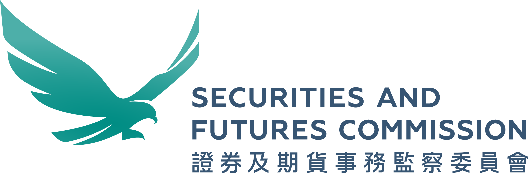 Application for Licence - CorporationSpecified under section 402 of the Securities and Futures Ordinance (“Ordinance”) (Cap 571)FormAName of applicantName of applicantEnglishEnglishEnglishEnglishEnglishName of applicantName of applicantChineseChineseChineseChineseChineseApplication for A licence under section 116(1) of the Ordinance A licence under section 116(1) of the Ordinance A licence under section 116(1) of the Ordinance A licence under section 116(1) of the Ordinance A licence under section 116(1) of the OrdinanceApplication for A temporary licence under section 117(1) of the Ordinance(Maximum 3 months.  Both dates inclusive) A temporary licence under section 117(1) of the Ordinance(Maximum 3 months.  Both dates inclusive) A temporary licence under section 117(1) of the Ordinance(Maximum 3 months.  Both dates inclusive) A temporary licence under section 117(1) of the Ordinance(Maximum 3 months.  Both dates inclusive) A temporary licence under section 117(1) of the Ordinance(Maximum 3 months.  Both dates inclusive)Application forFrom (DD/MM/YYYY):From (DD/MM/YYYY):Application forApplication forTo (DD/MM/YYYY):To (DD/MM/YYYY):Application forPlease tick  “” the regulated activity(ies) applicable to your application:Please tick  “” the regulated activity(ies) applicable to your application:Please tick  “” the regulated activity(ies) applicable to your application:Please tick  “” the regulated activity(ies) applicable to your application:Please tick  “” the regulated activity(ies) applicable to your application:Please tick  “” the regulated activity(ies) applicable to your application: Type 1	Dealing in securities Type 1	Dealing in securities Type 6	Advising on corporate finance Type 6	Advising on corporate finance Type 6	Advising on corporate finance Type 6	Advising on corporate finance Type 2	Dealing in futures contracts Type 2	Dealing in futures contracts Type 7	Providing automated trading services* Type 7	Providing automated trading services* Type 7	Providing automated trading services* Type 7	Providing automated trading services* Type 3	Leveraged foreign exchange trading* Type 3	Leveraged foreign exchange trading* Type 8	Securities margin financing* Type 8	Securities margin financing* Type 8	Securities margin financing* Type 8	Securities margin financing* Type 4	Advising on securities Type 4	Advising on securities Type 9	Asset management* Type 9	Asset management* Type 9	Asset management* Type 9	Asset management* Type 5	Advising on futures contracts Type 5	Advising on futures contracts Type 10	Providing credit rating services Type 10	Providing credit rating services Type 10	Providing credit rating services Type 10	Providing credit rating services* Not applicable to temporary licence applications * Not applicable to temporary licence applications Contact person regarding any queries on this formContact person regarding any queries on this formEnglish/Chinese nameEnglish/Chinese nameEnglish/Chinese nameEnglish/Chinese nameEnglish/Chinese nameContact person regarding any queries on this formContact person regarding any queries on this formBusiness title/Firm nameBusiness title/Firm nameBusiness title/Firm nameBusiness title/Firm nameBusiness title/Firm nameContact person regarding any queries on this formContact person regarding any queries on this formRelationship with the applicantRelationship with the applicantRelationship with the applicantRelationship with the applicantRelationship with the applicantContact person regarding any queries on this formContact person regarding any queries on this formMobile numberMobile numberMobile numberE-mail addressE-mail addressInterpretations“Associate” is defined under Part 1 of Schedule 1 to the Ordinance.“Associated entity” is defined under Part 1 of Schedule 1 to the Ordinance.“Controlling entity” and “controlling entity relationship” are defined under Part 1 of Schedule 1 to the Ordinance.“Executive director” is defined under section 113 of the Ordinance.“Executive officer” is defined under Part 1 of Schedule 1 to the Ordinance.  “Responsible officer” means a person who is a licensed representative and is approved by the Commission under section 126(1) of the Ordinance to act as a responsible officer.  He/she should have sufficient authority to supervise the regulated activity.  He/she may or may not be an executive director.“Shadow director” is defined under Part 1 of Schedule 1 to the Ordinance. “Subsidiary” is defined under section 2 of Part 1 of Schedule 1 to the Ordinance.“Substantial shareholder” is defined under section 6 of Part 1 of Schedule 1 to the Ordinance.“Takeovers Code” refers to the Codes on Takeovers and Mergers and Share Buy-backs.“You” in this form refers to the applicant.InstructionsThis form is to be filled in by (i) a company; (ii) a registered non-Hong Kong company as defined under section 2(1) of the Companies Ordinance (Cap. 622); or (iii) a corporation (other than a company or a non-Hong Kong company) (a) which carries on a business principally outside Hong Kong in an activity which, if carried on in Hong Kong, would constitute a regulated activity; (b) to which section 114(1) would not apply but for the provisions of section 115(1)(i) and (ii); and (c) to which Part 16 of the Companies Ordinance (Cap. 622) would apply if it established a place of business in Hong Kong. Please arrange each of your proposed responsible officers to complete Supplement C.  This will also serve as an application under section 120(1), 122(1) or 122(2) (as the case may be) and 126(1) of the Ordinance for approval of an individual to be licensed as a representative and for a licensed representative to be approved as a responsible officer of the licensed corporation to which he/she is accredited.Please fill in all parts of this form and ensure that (i) your identification document (e.g. certificate of incorporation); (ii) other documents required in this form; and (iii) correct application fee have been enclosed.  Incomplete application may increase the time taken for the Commission to process your application or may be returned.  Please refer to Licensing Handbook on the Commission’s website (www.sfc.hk) for the return policy.If there is not enough space, please use separate sheets of paper and clearly mark each separate sheet of paper with the relevant section number.  If the Commission is satisfied that a person has substantial practical difficulties in complying with any of the requirements under this form, it may exercise its discretion to dispense with the requirements to such extent as it considers necessary.  If you consider that you have substantial practical difficulties in complying with any requirements under this form, please enclose a separate document setting out your substantial practical difficulties for the Commission’s consideration. Please note that the Commission would only exercise its discretion under special circumstances.If there are any changes to the information provided in support of this application before it is concluded, you should notify the Commission in writing immediately after the changes take place.  Any changes in information may result in delay in processing.WarningAll information and documents submitted to the Commission must be true, accurate and complete. Under section 383(1) of the Ordinance, a person commits an offence if – he, in support of any application made to the Commission under or pursuant to any provision of this Ordinance, whether for himself or for another person, makes a representation, whether in writing, orally or otherwise, that is false or misleading in a material particular; andhe knows that, or is reckless as to whether, the representation is false or misleading in a material particular.PartDetailsIBackgroundIISubstantial Shareholders and Shareholding StructureIIIProposed Business and Internal ControlsIVManagement and Governance StructureVFinancial StrengthVIDisclosureVIIDeclarationSection 1: Corporate InformationFull name (in English)Full name (in Chinese)Business name (in English)Business name (in Chinese)Former name(s), if any EnglishChineseEffective period(s) (DD/MM/YYYY)FromToPlace of incorporationDate of incorporation (DD/MM/YYYY) Date of registration (DD/MM/YYYY)*Hong Kong certificate of incorporation numberHong Kong business registration certificate numberFinancial year end (DD/MM)Auditor nameAuditor appointment date** (DD/MM/YYYY)Section 2: Contact InformationE-mail AddressWebsite AddressPlease tick “” where applicable.Please tick “” where applicable.Please tick “” where applicable.Please tick “” where applicable.Please tick “” where applicable.Please tick “” where applicable.Please tick “” where applicable. Principal place of business Registered office Registered office Correspondence address  Record keeping address  Record keeping address  Other place of businessAddress in EnglishAddress in EnglishAddress in EnglishAddress in ChineseAddress in ChineseFlat, floor and block numberFlat, floor and block numberBuilding nameBuilding nameStreet number and nameStreet number and nameDistrict and cityDistrict and cityState and countryState and countryPostal code, if anyPostal code, if anyContact numberContact numberFacsimile numberFacsimile numberEffective date(DD/MM/YYYY)Effective date(DD/MM/YYYY)Section 3: Complaints Officer and Emergency Contact PersonFull name (in English)Full name (in Chinese)Hong Kong identity card number Passport number*Job titleContact numberOffice Residential Mobile numberFacsimile numberOffice Residential Business addressE-mail addressOffice Private Full name (in English)Full name (in Chinese)Hong Kong identity card numberPassport number*Job titleContact numberOffice Residential Mobile numberFacsimile numberOffice Residential Business addressE-mail addressOffice Private Section 4: Business HistoryNature of businessDate of commencement of business (DD/MM/YYYY)Date of termination of business, if applicable (DD/MM/YYYY)Reason for termination of business, if applicableSection 5: Licence/Registration RecordLicence/Registration	(If there is not enough space, please copy this section and provide the required information.)Licence/Registration	(If there is not enough space, please copy this section and provide the required information.)Licence/Registration	(If there is not enough space, please copy this section and provide the required information.)Name and place of regulatory authorityType of licence/registrationDate of approval (DD/MM/YYYY)Licence or registration number (eg. CRD number, firm registration number with Financial Conduct Authority, etc.)Conditions attached to the licence or registration, if anyIs the licence or registration still valid? Yes NoDate of expiry, if applicable (DD/MM/YYYY)Licence/Registration	(If there is not enough space, please copy this section and provide the required information.)Licence/Registration	(If there is not enough space, please copy this section and provide the required information.)Licence/Registration	(If there is not enough space, please copy this section and provide the required information.)Name and place of regulatory authorityType of licence/registrationDate of approval (DD/MM/YYYY)Licence or registration number (eg. CRD number, firm registration number with Financial Conduct Authority, etc.)Conditions attached to the licence or registration, if anyIs the licence or registration still valid? Yes NoDate of expiry, if applicable (DD/MM/YYYY)Section 6: Corporate and Shareholding StructureName ofsubstantial shareholder(s)Is that person an associate of another substantial shareholder?Is the person:a licensed representative;a licensed corporation/registered institution; oran approved substantial shareholder of a licensed corporation?* Is the person:a licensed representative;a licensed corporation/registered institution; oran approved substantial shareholder of a licensed corporation?*  Yes** No Yes, CE No.: No*** Yes** No Yes, CE No.: No*** Yes** No Yes, CE No.: No*** Yes** No Yes, CE No.: No*** Yes** No Yes, CE No.: No*** Yes** No Yes, CE No.: No*** Yes** No Yes, CE No.: No*** Yes** No Yes, CE No.: No*** Yes** No Yes, CE No.: No*** Yes** No Yes, CE No.: No*** Yes** No Yes, CE No.: No*** Yes** No Yes, CE No.: No***Name of substantial shareholder(s)Name of other substantial shareholder applicant(s) associated withType of associate relationship*Name of substantial shareholderName of substantial shareholderName of substantial shareholderClass of shares to be subscribed/acquired/held*Class of shares to be subscribed/acquired/held*Class of shares to be subscribed/acquired/held*Number of shares to be subscribed/acquired/held*Number of shares to be subscribed/acquired/held*Number of shares to be subscribed/acquired/held*Respective cost of consideration (HK$)Respective cost of consideration (HK$)Respective cost of consideration (HK$)Source of funding of the person providing your financial supportSource of funding of the person providing your financial supportSource of funding of the person providing your financial supportSource of funding of the person providing your financial supportSource of funding of the person providing your financial supportSource of funding of the person providing your financial supportSource of funding of the person providing your financial supportSource of funding of the person providing your financial support Personal savings Personal savings Personal savings Personal savings Personal savings Personal savings Personal savings Personal savings Personal investment Personal investment Personal investment Personal investment Personal investment Personal investment Personal investment Personal investment Internal capital Internal capital Internal capital Internal capital Internal capital Internal capital Internal capital Internal capital Issuance of new shares Issuance of new shares Issuance of new shares Issuance of new shares Issuance of new shares Issuance of new shares Issuance of new shares Issuance of new sharesNumber of shares to be issued/issued :Number of shares to be issued/issued :Number of shares to be issued/issued :Total amount of capital raised (HK$) :Total amount of capital raised (HK$) :Total amount of capital raised (HK$) : Financial arrangement from group companies or other third party Financial arrangement from group companies or other third party Financial arrangement from group companies or other third party Financial arrangement from group companies or other third party Financial arrangement from group companies or other third party Financial arrangement from group companies or other third party Financial arrangement from group companies or other third party Financial arrangement from group companies or other third partyName of the party providing the funding :Name of the party providing the funding :Name of the party providing the funding :Nature of the financial arrangement : Nature of the financial arrangement : Nature of the financial arrangement : Nature of the financial arrangement : Nature of the financial arrangement : Nature of the financial arrangement : Nature of the financial arrangement : Nature of the financial arrangement :  Secured loan Unsecured loan  Subordinated loan Subordinated loan Others: Others:Total amount provided by the party (HK$) :Total amount provided by the party (HK$) :Total amount provided by the party (HK$) :Tenor :Tenor :Tenor :Repayment term :Repayment term :Repayment term : Others, please provide details : Others, please provide details : Others, please provide details :Is the funding subject to any foreign exchange controls?Is the funding subject to any foreign exchange controls?Is the funding subject to any foreign exchange controls? Yes Yes No NoSection 7: SubsidiariesName of subsidiaryNature of businessCE number(if applicable)Section 8: Associated Entity Name of associated entity*Is it a licensed corporation orregistered institution?Is it a licensed corporation orregistered institution?Is it a licensed corporation orregistered institution?Effective date of becoming an associated entity(DD/MM/YYYY) Yes, CE number:  No** Yes, CE number:  No** Yes, CE number:  No** Yes, CE number:  No**Corporate Information on associated entityCorporate Information on associated entityCorporate Information on associated entityCorporate Information on associated entityName (in English)Name (in Chinese)Business name, if applicablePlace of incorporationDate of incorporation (DD/MM/YYYY)Principal place of business in Hong KongPrincipal place of business in Hong KongPrincipal place of business in Hong KongPrincipal place of business in Hong KongFlat, floor and block numberBuilding nameStreet number and nameDistrict Area HK KLN NTContact numberFacsimile numberEmail addressWebsite addressName of executive officerHong Kong identity card numberPassport number*Issuing country/ Date of expiry (DD/MM/YYYY)*Name of licensed corporation/registered institutionCE numberSection 9: Business Plan, Organisational Structure, and Internal Control Procedures  Asset management   Securities or futures brokerage    Securities margin financing   Electronic trading or automated trading servicesBroker/Introducing broker“”Broking stocks/unit trusts/mutual funds/debt securities/stock derivatives/structured products*Introducing brokerageBroking futures contracts/futures derivatives*Placing/underwriting securitiesMarket making - securities/futures contracts*Inter-dealer brokerage - securities/futures contracts*Serving as a central dealing function for group companiesStock borrowing and lendingProviding incidental discretionary account service - securities/futures contracts*Securities margin financing (not applicable to temporary licence)Acting as listing agent of exchange-traded fundsLeveraged foreign exchange trading (not applicable to temporary licence)Leveraged foreign exchange trading (not applicable to temporary licence)Leveraged foreign exchange tradingProviding incidental discretionary account serviceSales and advisorySales and advisoryGiving advice on stocks/unit trusts/mutual funds/debt securities/stock derivatives/structured products/futures contracts*Marketing/distributing unit trusts/mutual funds/structured products/virtual asset funds*Publishing research or analyses on securities/futures contracts*Robo-advisory service on stocks/unit trusts/mutual funds/debt securities/stock derivatives/structured products/futures contracts*Undertaking activities in connection with matters regulated by the Takeovers CodeSponsor/compliance adviserGiving advice on other corporate finance mattersElectronic trading system/automated trading services operator (not applicable to temporary licence)Electronic trading system/automated trading services operator (not applicable to temporary licence)Internet trading/direct market access/algorithmic trading*^ for stocks/unit trusts/mutual funds/debt securities/stock derivatives/futures contracts/futures derivatives/leveraged foreign exchange contracts*Alternative liquidity pool#Operating a pre-initial public offering/odd-lot/bond trading platform*Operating an equity crowd funding platformOperating a virtual asset trading platformOther automated trading services, please specify:Asset manager (not applicable to temporary licence)Asset manager (not applicable to temporary licence)Managing public funds/real estate investment scheme/discretionary accounts/private funds/virtual asset funds*Credit rating agencyCredit rating agencyProviding credit rating servicesOver-the-counter derivativesOver-the-counter derivativesDealing in/advising on over-the-counter derivatives productsClearing over-the-counter derivatives productsInternet trading/direct market access/algorithmic trading*^ for over-the-counter derivatives productsManaging portfolios of over-the-counter derivative transactionsProprietary tradingProprietary tradingProprietary trading in securities/futures contracts/over-the-counter derivatives products*OthersOthersSelling insurance products/mandatory provident fund products/other pension products*Providing custodyOther activities, please specify:Section 10: Responsible Officers and Managers-In-Charge(Not applicable to temporary licence applications)Name of the responsible officerCE Number (if applicable)Executive directorRegulated activities to be supervised Yes    No Yes    No Yes    No Yes    No Yes    No Yes    NoCore FunctionName ofManagers-In-ChargeCE Number(if applicable)Job title*DirectorReports to** Overall Management Oversight  Yes  NoKey Business Line***Description:  Yes  No  Yes  NoOperational Control and Review  Yes  NoRisk Management  Yes  NoFinance and Accounting  Yes  NoInformation Technology  Yes  NoCompliance  Yes  NoAnti-Money Laundering and Counter-Terrorist Financing  Yes  NoSection 11: Persons Supervising the Regulated Activities(Applicable to temporary licence applications only)Name of individual*CE Number(if applicable)Regulated activities to be supervisedSection 12: DirectorsName of non-executive director(for licence application)Name of director(for temporary licence application)Is the person:a)	a licensed representative;b)	a licensed corporation or registered institution; orc)	an approved substantial shareholder of a licensed corporation?*Is the person:a)	a licensed representative;b)	a licensed corporation or registered institution; orc)	an approved substantial shareholder of a licensed corporation?*Is the person:a)	a licensed representative;b)	a licensed corporation or registered institution; orc)	an approved substantial shareholder of a licensed corporation?* Yes, CE number:  No** Yes, CE number:  No** Yes, CE number:  No** Yes, CE number:  No**Name of shadow directorIs the person:a)	a licensed representative; b)	a licensed corporation or registered institution; orc)	an approved substantial shareholder of a licensed corporation?* Is the person:a)	a licensed representative; b)	a licensed corporation or registered institution; orc)	an approved substantial shareholder of a licensed corporation?* Is the person:a)	a licensed representative; b)	a licensed corporation or registered institution; orc)	an approved substantial shareholder of a licensed corporation?*  Yes, CE number:  No** Yes, CE number:  No** Yes, CE number:  No** Yes, CE number:  No**Section 13: Share CapitalClass of sharesClass of sharesClass of sharesNumber of issued shares Ordinary Ordinary OrdinaryIssued share capital (HK$) Preference Preference PreferencePar value* Others (please specify): Others (please specify): Others (please specify):Number of authorised shares*Authorised share capital (HK$)*Premium paid (HK$)*Paid-up share capital (HK$)Unpaid share capital (HK$)Class of sharesClass of sharesClass of sharesNumber of issued shares Ordinary Ordinary OrdinaryIssued share capital (HK$) Preference Preference PreferencePar value* Others (please specify): Others (please specify): Others (please specify):Number of authorised shares*Authorised share capital (HK$)*Premium paid (HK$)*Paid-up share capital (HK$)Unpaid share capital (HK$)Section 14: Charges, Pledges, Liens or EncumbrancesSection 15: Financial ResourcesType of account:Type of account:Type of account:Name of bank Current Current CurrentAccount number Savings Savings SavingsDate opened (DD/MM/YYYY) Others (please specify) Others (please specify) Others (please specify)CurrencyIs it a segregated trust account**? Yes NoIs it a segregated trust account**? Yes NoType of account:Type of account:Type of account:Name of bank Current Current CurrentAccount number Savings Savings SavingsDate opened (DD/MM/YYYY) Others (please specify) Others (please specify) Others (please specify)CurrencyIs it a segregated trust account**? Yes NoIs it a segregated trust account**? Yes NoDetails(HK$’000)Paid-up capital Liquid capital computation Total liquid assetsTotal ranking liabilitiesLiquid capital(Total liquid assets minus total ranking liabilities)Details(HK$’000)Office rental and utilitiesSalary and staff benefits Others, please specify:Total Section 16: Disciplinary Actions and Investigations16.1Have—you;a company of which you are or were a director;a company of which you are or were involved in the management; ora company of which you are or were a substantial shareholder,ever been refused or restricted from the right to carry on any trade, business or profession for which a specific licence, registration or other authorisation is required by law by—the Commission; orany professional or regulatory body (including a stock or futures exchange)? Yes Yes No No16.1Have—you;a company of which you are or were a director;a company of which you are or were involved in the management; ora company of which you are or were a substantial shareholder,ever been refused or restricted from the right to carry on any trade, business or profession for which a specific licence, registration or other authorisation is required by law by—the Commission; orany professional or regulatory body (including a stock or futures exchange)? Yes Yes No No16.2In the past five years, have—you;a company of which you are or were a director;a company of which you are or were involved in the management; ora company of which you are or were a substantial shareholder,been—censured, disciplined or disqualified by— the Commission1; orany professional or regulatory body (including a stock or futures exchange) in relation to any trade, business or profession; orthe subject of an investigation conducted by— the Commission1; orany regulatory, criminal investigatory or professional body (e.g. disciplinary tribunal, inspector appointed under any enactment)? Yes Yes No No16.2In the past five years, have—you;a company of which you are or were a director;a company of which you are or were involved in the management; ora company of which you are or were a substantial shareholder,been—censured, disciplined or disqualified by— the Commission1; orany professional or regulatory body (including a stock or futures exchange) in relation to any trade, business or profession; orthe subject of an investigation conducted by— the Commission1; orany regulatory, criminal investigatory or professional body (e.g. disciplinary tribunal, inspector appointed under any enactment)? Yes Yes No No16.2In the past five years, have—you;a company of which you are or were a director;a company of which you are or were involved in the management; ora company of which you are or were a substantial shareholder,been—censured, disciplined or disqualified by— the Commission1; orany professional or regulatory body (including a stock or futures exchange) in relation to any trade, business or profession; orthe subject of an investigation conducted by— the Commission1; orany regulatory, criminal investigatory or professional body (e.g. disciplinary tribunal, inspector appointed under any enactment)? Yes Yes No No16.2In the past five years, have—you;a company of which you are or were a director;a company of which you are or were involved in the management; ora company of which you are or were a substantial shareholder,been—censured, disciplined or disqualified by— the Commission1; orany professional or regulatory body (including a stock or futures exchange) in relation to any trade, business or profession; orthe subject of an investigation conducted by— the Commission1; orany regulatory, criminal investigatory or professional body (e.g. disciplinary tribunal, inspector appointed under any enactment)? Yes Yes No No16.3Are there any disciplinary actions or proceedings pending against— you;a company of which you are or were a director; a company of which you are or were involved in the management; ora company of which you are or were a substantial shareholder, in relation to any trade, business or profession?Are there any disciplinary actions or proceedings pending against— you;a company of which you are or were a director; a company of which you are or were involved in the management; ora company of which you are or were a substantial shareholder, in relation to any trade, business or profession? Yes Yes No No16.4Have—you;a company of which you are or were a director; a company of which you are or were involved in the management; ora company of which you are or were a substantial shareholder, ever been—investigated about any offence involving fraud or dishonesty; oradjudged by a court to be civilly liable for fraud, dishonesty or misfeasance?Have—you;a company of which you are or were a director; a company of which you are or were involved in the management; ora company of which you are or were a substantial shareholder, ever been—investigated about any offence involving fraud or dishonesty; oradjudged by a court to be civilly liable for fraud, dishonesty or misfeasance? Yes Yes No No16.4Have—you;a company of which you are or were a director; a company of which you are or were involved in the management; ora company of which you are or were a substantial shareholder, ever been—investigated about any offence involving fraud or dishonesty; oradjudged by a court to be civilly liable for fraud, dishonesty or misfeasance?Have—you;a company of which you are or were a director; a company of which you are or were involved in the management; ora company of which you are or were a substantial shareholder, ever been—investigated about any offence involving fraud or dishonesty; oradjudged by a court to be civilly liable for fraud, dishonesty or misfeasance? Yes Yes No NoIf you answer “Yes” to any of the questions in sections 16.1 to 16.4, please provide the following information in a tabular format in a separate document:-date of event name of regulatory, criminal investigatory or professional bodydescription of the caseyour role or involvement in the case outcome or current status (e.g. ongoing, settled, etc.)contingent liability (if any)If you answer “Yes” to any of the questions in sections 16.1 to 16.4, please provide the following information in a tabular format in a separate document:-date of event name of regulatory, criminal investigatory or professional bodydescription of the caseyour role or involvement in the case outcome or current status (e.g. ongoing, settled, etc.)contingent liability (if any)If you answer “Yes” to any of the questions in sections 16.1 to 16.4, please provide the following information in a tabular format in a separate document:-date of event name of regulatory, criminal investigatory or professional bodydescription of the caseyour role or involvement in the case outcome or current status (e.g. ongoing, settled, etc.)contingent liability (if any)If you answer “Yes” to any of the questions in sections 16.1 to 16.4, please provide the following information in a tabular format in a separate document:-date of event name of regulatory, criminal investigatory or professional bodydescription of the caseyour role or involvement in the case outcome or current status (e.g. ongoing, settled, etc.)contingent liability (if any)If you answer “Yes” to any of the questions in sections 16.1 to 16.4, please provide the following information in a tabular format in a separate document:-date of event name of regulatory, criminal investigatory or professional bodydescription of the caseyour role or involvement in the case outcome or current status (e.g. ongoing, settled, etc.)contingent liability (if any)If you answer “Yes” to any of the questions in sections 16.1 to 16.4, please provide the following information in a tabular format in a separate document:-date of event name of regulatory, criminal investigatory or professional bodydescription of the caseyour role or involvement in the case outcome or current status (e.g. ongoing, settled, etc.)contingent liability (if any)If you answer “Yes” to any of the questions in sections 16.1 to 16.4, please provide the following information in a tabular format in a separate document:-date of event name of regulatory, criminal investigatory or professional bodydescription of the caseyour role or involvement in the case outcome or current status (e.g. ongoing, settled, etc.)contingent liability (if any)17.1	In the past five years, have you been a defendant or respondent to— any dispute, civil litigation, arbitration or mediation, the nature of which involves fraud, dishonesty or misfeasance; orany dispute, civil litigation, arbitration or mediation with any person(s) in relation to the provision of financial services and such dispute, civil litigation, arbitration or mediation is of material financial implication (e.g. involves either (i) claim(s), liability or contingent liability of an amount which is equal to or greater than 1% of your current shareholders’ equity or net assets, or (ii) case(s) that is/are disclosed in your audited annual financial statements)? In the past five years, have you been a defendant or respondent to— any dispute, civil litigation, arbitration or mediation, the nature of which involves fraud, dishonesty or misfeasance; orany dispute, civil litigation, arbitration or mediation with any person(s) in relation to the provision of financial services and such dispute, civil litigation, arbitration or mediation is of material financial implication (e.g. involves either (i) claim(s), liability or contingent liability of an amount which is equal to or greater than 1% of your current shareholders’ equity or net assets, or (ii) case(s) that is/are disclosed in your audited annual financial statements)?  Yes No17.1	In the past five years, have you been a defendant or respondent to— any dispute, civil litigation, arbitration or mediation, the nature of which involves fraud, dishonesty or misfeasance; orany dispute, civil litigation, arbitration or mediation with any person(s) in relation to the provision of financial services and such dispute, civil litigation, arbitration or mediation is of material financial implication (e.g. involves either (i) claim(s), liability or contingent liability of an amount which is equal to or greater than 1% of your current shareholders’ equity or net assets, or (ii) case(s) that is/are disclosed in your audited annual financial statements)? In the past five years, have you been a defendant or respondent to— any dispute, civil litigation, arbitration or mediation, the nature of which involves fraud, dishonesty or misfeasance; orany dispute, civil litigation, arbitration or mediation with any person(s) in relation to the provision of financial services and such dispute, civil litigation, arbitration or mediation is of material financial implication (e.g. involves either (i) claim(s), liability or contingent liability of an amount which is equal to or greater than 1% of your current shareholders’ equity or net assets, or (ii) case(s) that is/are disclosed in your audited annual financial statements)?  Yes No17.2	In the past five years, have you— been a party to a scheme of arrangement; orentered into any form of compromise with your creditor,involving an amount which is equal to or greater than 1% of your current shareholders’ equity or net assets? In the past five years, have you— been a party to a scheme of arrangement; orentered into any form of compromise with your creditor,involving an amount which is equal to or greater than 1% of your current shareholders’ equity or net assets?  Yes No17.2	In the past five years, have you— been a party to a scheme of arrangement; orentered into any form of compromise with your creditor,involving an amount which is equal to or greater than 1% of your current shareholders’ equity or net assets? In the past five years, have you— been a party to a scheme of arrangement; orentered into any form of compromise with your creditor,involving an amount which is equal to or greater than 1% of your current shareholders’ equity or net assets?  Yes No17.3Are there any judgments or court orders with which you have not complied? Are there any judgments or court orders with which you have not complied?  Yes No17.4Have you ever had a receiver, administrator or liquidator appointed to manage your affairs?Have you ever had a receiver, administrator or liquidator appointed to manage your affairs? Yes No17.5Have you ever been served with a winding-up petition? Have you ever been served with a winding-up petition?  Yes No17.6	Have you ever been a director, substantial shareholder, or involved in the management of a corporation which was wound up other than by a members’ voluntary wind up? Have you ever been a director, substantial shareholder, or involved in the management of a corporation which was wound up other than by a members’ voluntary wind up?  Yes No17.7Have you ever been a partner of a firm which was dissolved other than with the consent of all the partners?Have you ever been a partner of a firm which was dissolved other than with the consent of all the partners? Yes NoIf you answer “Yes” to the question in section 17.1, please provide the following information in a tabular format in a separate document:-date of eventdescription of the caseamount or estimated amount involvedfinancial implication of the claims, liabilities or contingent liabilities (amount or estimated amount involved as a % of your current shareholders’ equity or net assets)outcome or current status of the case (e.g. dismissed, settled, under appeal, etc.)If you answer “Yes” to the question in section 17.1, please provide the following information in a tabular format in a separate document:-date of eventdescription of the caseamount or estimated amount involvedfinancial implication of the claims, liabilities or contingent liabilities (amount or estimated amount involved as a % of your current shareholders’ equity or net assets)outcome or current status of the case (e.g. dismissed, settled, under appeal, etc.)If you answer “Yes” to the question in section 17.1, please provide the following information in a tabular format in a separate document:-date of eventdescription of the caseamount or estimated amount involvedfinancial implication of the claims, liabilities or contingent liabilities (amount or estimated amount involved as a % of your current shareholders’ equity or net assets)outcome or current status of the case (e.g. dismissed, settled, under appeal, etc.)If you answer “Yes” to the question in section 17.1, please provide the following information in a tabular format in a separate document:-date of eventdescription of the caseamount or estimated amount involvedfinancial implication of the claims, liabilities or contingent liabilities (amount or estimated amount involved as a % of your current shareholders’ equity or net assets)outcome or current status of the case (e.g. dismissed, settled, under appeal, etc.)If you answer “Yes” to the question in section 17.1, please provide the following information in a tabular format in a separate document:-date of eventdescription of the caseamount or estimated amount involvedfinancial implication of the claims, liabilities or contingent liabilities (amount or estimated amount involved as a % of your current shareholders’ equity or net assets)outcome or current status of the case (e.g. dismissed, settled, under appeal, etc.)If you answer “Yes” to the question in section 17.2, please provide the following information in a tabular format in a separate document:-the nature and purpose of scheme of arrangementparty(ies) in the arrangementdate of arrangementtotal amountoutstanding amountrepayment schedule or detailsIf you answer “Yes” to the question in section 17.2, please provide the following information in a tabular format in a separate document:-the nature and purpose of scheme of arrangementparty(ies) in the arrangementdate of arrangementtotal amountoutstanding amountrepayment schedule or detailsIf you answer “Yes” to the question in section 17.2, please provide the following information in a tabular format in a separate document:-the nature and purpose of scheme of arrangementparty(ies) in the arrangementdate of arrangementtotal amountoutstanding amountrepayment schedule or detailsIf you answer “Yes” to the question in section 17.2, please provide the following information in a tabular format in a separate document:-the nature and purpose of scheme of arrangementparty(ies) in the arrangementdate of arrangementtotal amountoutstanding amountrepayment schedule or detailsIf you answer “Yes” to the question in section 17.2, please provide the following information in a tabular format in a separate document:-the nature and purpose of scheme of arrangementparty(ies) in the arrangementdate of arrangementtotal amountoutstanding amountrepayment schedule or detailsIf you answer “Yes” to any of the questions in sections 17.3 to 17.7, please provide details of the case or matter in a separate document.If you answer “Yes” to any of the questions in sections 17.3 to 17.7, please provide details of the case or matter in a separate document.If you answer “Yes” to any of the questions in sections 17.3 to 17.7, please provide details of the case or matter in a separate document.If you answer “Yes” to any of the questions in sections 17.3 to 17.7, please provide details of the case or matter in a separate document.If you answer “Yes” to any of the questions in sections 17.3 to 17.7, please provide details of the case or matter in a separate document.18.1Have you ever been charged with any criminal offence other than a minor offence (as defined under section 2 of the Securities and Futures (Licensing and Registration) (Information) Rules (“Information Rules”))?   Yes No18.2Have you ever been convicted of any criminal offence other than a minor offence (as defined under section 2 of the Information Rules)?   Yes No18.3Have you ever been subject to any order of the court or other competent 
authority for fraud, dishonesty or misfeasance? Yes NoIf you answer “Yes” to any of the questions in sections 18.1 to 18.3, please provide details of the case or matter in a separate document.If you answer “Yes” to any of the questions in sections 18.1 to 18.3, please provide details of the case or matter in a separate document.If you answer “Yes” to any of the questions in sections 18.1 to 18.3, please provide details of the case or matter in a separate document.If you answer “Yes” to any of the questions in sections 18.1 to 18.3, please provide details of the case or matter in a separate document.Section 19: Additional InformationFor and on behalf of:Name of corporation applying for a licenceName of corporation applying for a licenceName of director/person authorised by the board of directors**Signature DateName of director/person authorised by the board of directors**Signature DateVetting AuthorisationWe, , (“the Company”), hereby:Name of the companyRegistered address of the companyDate and place of incorporation of the companyCompany numberName of director/person authorised by the board of directors*SignatureDateName of director/person authorised by the board of directors*SignatureDateWitnessed by**:Signature of witnessName of witnessDesignationCompany nameNotary Public number, if applicableHong Kong identity card numberPassport number***Country of issue***